О создании  добровольной народной дружины на территории Бичуринского сельского поселения           В соответствии с Федеральным законом от 6.10.2003 № 131-Ф3 «Об общих принципах организации местного самоуправления в Российской Федерации»,  Федеральным законом Российской Федерации от 2 апреля 2014 г. N 44-ФЗ "Об участии граждан в охране общественного порядка", Федеральным законом от 31.12.2017 г.  № 497 – ФЗ «О внесении изменений в Федеральный закон «Об участии граждан в охране общественного порядка», Уставом Бичуринского сельского поселения администрация Бичуринского сельского поселения п о с т а н о в л я е т:1. Создать на территории Бичуринского сельского поселения добровольную народную дружину.2. Утвердить: Положение о добровольной народной дружине  Бичуринского сельского поселения Мариинско-Посадского района согласно  Приложения №1;Список членов народной дружины Бичуринского сельского поселения согласно Приложения  №2.3.Контроль за исполнением настоящего постановления оставляю за собой.4. Настоящее  постановление вступает в силу со дня официального опубликования  в средствах массовой  информации - муниципальной газете Мариинско - Посадского района  "Посадский вестник".И.о.главы Бичуринского  сельского поселения                 Е.П.Алексеева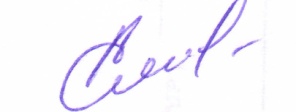 Приложение №1к постановлению администрации Бичуринского сельского поселенияот 18.05.2018г. № 42ПОЛОЖЕНИЕо добровольной народной дружине Бичуринского сельского поселения Мариинско-Посадского района     Настоящее Положение принято в соответствии с  Федеральным законом от 6 октября 2003 года №131-ФЗ  «Об общих принципах организации местного самоуправления в Российской Федерации», Федеральным законом Российской Федерации от 2 апреля 2014 г. N 44-ФЗ "Об участии граждан в охране общественного порядка", Уставом Бичуринского сельского в соответствии1. ОБЩИЕ ПОЛОЖЕНИЯ1.1. Добровольная народная дружина Бичуринского сельского поселения Мариинско-Посадского района  (далее – добровольная народная дружина, дружина, ДНД) является добровольным формированием населения по охране общественного порядка на территории  Бичуринского сельского поселения.1.2. Добровольная народная дружина организуется по территориальному принципу.  1.3. Работа ДНД строится на строгом соблюдении законности. В своей работе ДНД руководствуется Конституцией Российской Федерации, Федеральными законами и законами Чувашской Республики, муниципальными правовыми актами, указаниями органа внутренних дел и настоящим Положением.       2. ЦЕЛИ, ЗАДАЧИ И ВИДЫ ДЕЯТЕЛЬНОСТИ ДНД2.1. Целью создания и деятельности ДНД является привлечение граждан к охране общественного порядка, правовое воспитание и повышение гражданской ответственности жителей Бичуринского сельского поселения, организация их совместной деятельности с правоохранительными органами.2.2. Задачами ДНД являются:- участие в совместных согласованных с органами внутренних дел (далее- ОВД) мероприятиях по охране общественного порядка и правовому воспитанию граждан;- проведение разъяснительной работы об ответственности граждан за общее состояние правопорядка в  Бичуринском сельском поселении Мариинско-Посадского района и необходимости их личного неформального участия в обеспечении безопасности граждан в общественных местах.2.3. Для выполнения своих задач ДНД организует работу своих членов по следующим направлениям:1) участие в мероприятиях по защите жизни и здоровья граждан, охране собственности физических и юридических лиц;2) участие в мероприятиях по предупреждению и профилактике правонарушений, а также по раскрытию совершенных преступлений и пресечению административных правонарушений;3) участие в мероприятиях по обеспечению безопасности дорожного движения;4) участие в проведении неотложных аварийно-спасательных мероприятий в случаях стихийных бедствий, катастроф и иных чрезвычайных ситуаций в соответствии с федеральным и областным законодательством;5) участие в мероприятиях по обеспечению пожарной безопасности, охране окружающей среды;6) участие в мероприятиях по предупреждению и профилактике детской безнадзорности и правонарушений несовершеннолетних;7) участие в других мероприятиях, отнесенных федеральным законодательством к компетенции правоохранительных органов, за исключением мероприятий, заведомо предполагающих угрозу жизни и здоровью членов ДНД.3. СТРУКТУРА И ПОРЯДОК ФОРМИРОВАНИЯ ДНД3.1. Для организационного оформления ДНД Администрация Бичуринского сельского поселения (далее - Администрация) проводит организационное собрание лиц, желающих вступить в дружину и написавших заявление об этом в произвольной форме на имя главы Бичуринского сельского поселения. Собрание проводится с участием представителей органов местного самоуправления, ОМВД Мариинско-Посадского района, руководителями предприятий и организаций, расположенных на территории поселения.  Администрация по итогам организационного собрания издает  постановление об утверждении списка членов ДНД с указанием их фамилии, имени, отчества, даты рождения, места регистрации и жительства, работы, уровня образования. 3.2.   ДНД  может насчитывать в своем составе не более 10 человек. Руководит   ДНД  командир ДНД, который избирается на общем собрании членов ДНД по согласованию с главой Бичуринского сельского поселения и начальником ОМВД Мариинско-Посадского района сроком на 2 года.3.3. Командир ДНД:1) в своей деятельности подчиняется начальнику  ОМВД Мариинско-Посадского района, участковому уполномоченному полиции на территории сельского поселения, главе администрации Бичуринского сельского поселения (в вопросах оказания методической и организационной помощи);2) планирует работу ДНД, разрабатывает мероприятия по взаимодействию дружины с дружинами иных сельских поселений Мариинско-Посадского района и совершенствованию её деятельности, распределяет силы дружины по территории и направлениям её деятельности, организует учебу членов дружины;3) проверяет деятельность членов дружины, принимает меры к устранению выявленных недостатков;4)  проводит инструктивные беседы по вопросам охраны правопорядка на территории Бичуринского сельского поселения;5) доводит до сведения членов ДНД действующие законодательные акты, приказы, распоряжения и другие нормативные документы по охране общественного порядка и требует их выполнения;6) поддерживает личную связь с правоохранительными органами, органами местного самоуправления, территориального общественного самоуправления, получает от них необходимую информацию и на ее основе ставит задачи членам дружины;7) обо всех случаях нарушения общественного порядка, фактах задержания лиц, совершивших  противоправные действия составляет рапорт, информирует местные органы охраны общественной безопасности, информирует местные органы охраны общественной безопасности8) осуществляет контроль за правомерностью действий членов ДНД в период несения дежурства;9) ведет учет и составляет графики выходов на дежурство и согласовывает график с участковым. 10) заслушивает сообщения  дружинников о результатах патрулирования, выявленных нарушениях общественного порядка и принятых мерах;11) не реже одного раза в год отчитывается о проделанной работе перед Собранием депутатов и Администрацией Бичуринского сельского поселения, и вносит предложения по вопросам усиления охраны общественного порядка и пресечения правонарушений;12) ходатайствует перед Администрацией Бичуринского сельского поселения и ОВД о поощрении наиболее отличившихся дружинников.3.4. Члены ДНД закрепляются за опорными пунктами охраны общественного порядка в населенных пунктах Бичуринского сельского поселения.3.5. Начальниками опорных пунктов охраны общественного порядка являются  участковые уполномоченные.3.6. Контроль за деятельностью опорных пунктов охраны общественного порядка осуществляется администрацией Бичуринского сельского поселения, начальником ОМВД Мариинско-Посадского района.4. ПОРЯДОК ВЗАИМОДЕЙСТВИЯ ДНДС ПРАВООХРАНИТЕЛЬНЫМИ ОРГАНАМИ4.1 Добровольная народная дружина Бичуринского сельского поселения осуществляет свою  деятельность в постоянном взаимодействии с ОМВД Мариинско-Посадского района и его структурными подразделениями в обеспечении общественного порядка.5. УСЛОВИЯ И ПОРЯДОК ПРИЕМА ГРАЖДАН В ДНД И ОТЧИСЛЕНИЯ ИЗ НЕЕ5.1. В члены добровольной народной дружины принимаются граждане Российской Федерации, достигшие возраста 18 лет, добровольно изъявившие желание вступить в ДНД, способные по своим моральным и деловым качествам, уровню подготовки и состоянию здоровья исполнять обязанности члена ДНД. 5.2. Прием в ДНД производится  в индивидуальном порядке на основании личного заявления вступающего. С лицом, подавшим заявление о принятии в члены ДНД, командир ДНД и его заместители проводят собеседование, на котором знакомят его с настоящим Положением, разъясняют правовые основы деятельности ДНД, права и обязанности члена ДНД. Решение о приеме принимает Штаб ДНД.  На основании представления командира ДНД глава Бичуринского сельского поселения вносит соответствующие изменения в постановление администрации Бичуринского сельского поселения об утверждении списка членов ДНД.Гражданину, принятому в члены ДНД, устанавливается испытательный срок - один месяц.   По истечении испытательного срока гражданину вручаются удостоверение члена ДНД по установленному образцу согласно приложению  к настоящему Положению и знак отличия установленного образца ( красная повязка на руку в буквами "ДНД").Запрещается использование удостоверения члена ДНД и знаков отличия во время, не связанное с участием в охране общественного порядка.5.3. Не могут быть приняты и состоять в ДНД граждане:имеющие неснятую или непогашенную судимость;в отношении которых осуществляется уголовное преследование;ранее осужденные за умышленные преступления; включенные в перечень организаций и физических лиц, в отношении которых имеются сведения об их причастности к экстремистской деятельности или терроризму, в соответствии с Федеральным законом от 7 августа 2001 года N 115-ФЗ "О противодействии легализации (отмыванию) доходов, полученных преступным путем, и финансированию терроризма" в отношении которых вступившим в законную силу решением суда установлено, что в их действиях содержатся признаки экстремистской деятельности;страдающие психическими расстройствами, больные наркоманией или алкоголизмом;признанные недееспособными или ограниченно дееспособными по решению суда, вступившему в законную силу; подвергнутые неоднократно в течение года, предшествовавшего дню принятия в народную дружину, в судебном порядке административному наказанию за совершенные административные правонарушения;имеющие гражданство (подданство) иностранного государства.не имеющие регистрации по месту пребывания или по месту жительства на территории Бичуринского сельского поселения.5.4. Членство в ДНД прекращается в следующих случаях:- при наступлении обстоятельств, предусмотренных пунктом 5.3. настоящего Положения;- на основании личного заявления члена ДНД;- в связи с прекращением гражданства Российской Федерации;- при совершении народным дружинником. участвующим в охране общественного правопорядка, противоправных действий либо бездействии, повлекших нарушение прав и свобод граждан, общественных объединений, религиозных и иных организаций;- в связи с неоднократным невыполнением народным дружинником   требований устава народной дружины либо фактическим самоустранением от участия в ее деятельности.5.5. Отчисление граждан из ДНД осуществляется по решению штаба ДНД на основании представления командира ДНД, начальника ОМВД Мариинско-Посадского района либо Главы Бичуринского сельского поселения  Решение штаба ДНД об отчислении гражданина из ДНД является основанием для внесения соответствующих изменений в постановление Администрации Бичуринского сельского поселения об утверждении списка членов ДНД.6. ПРАВА И ОБЯЗАННОСТИ ЧЛЕНА ДНД6.1. Член ДНД, участвуя в мероприятиях по обеспечению правопорядка и общественной безопасности на территории Бичуринского сельского поселения, имеет право:1) требовать от граждан  и должностных лиц прекратить противоправные деяния;2) принимать меры по охране места происшествия, а также по обеспечению сохранности вещественных доказательств совершения правонарушения с последующей передачей их сотрудникам полиции;3) оказывать содействие полиции при выполнении возложенных на нее Федеральным законом от 7 февраля 2011 года N 3-ФЗ "О полиции" обязанностей в сфере охраны общественного порядка;4) применять физическую силу в случаях и порядке, предусмотренных Федеральным законом от 02 апреля 2014 г. № 44 -ФЗ " Об участии граждан в охране общественного порядка" ;5) осуществлять иные права, предусмотренные Федеральным законом от 02 апреля 2014 г. № 44 -ФЗ " Об участии граждан в охране общественного порядка", другими федеральными законами.6) отказаться от исполнения возложенных на них обязанностей в случае, если имеются достаточные основания полагать, что их жизнь и здоровье могут подвергнуться опасности.6.2.  Члены ДНД при участии в охране общественного порядка обязаны:1) знать и соблюдать требования законодательных и иных нормативных правовых актов в сфере охраны общественного порядка;2) при объявлении сбора народной дружины прибывать к месту сбора в установленном порядке;3) соблюдать права и законные интересы граждан, общественных объединений, религиозных и иных организаций;4) принимать меры по предотвращению и пресечению правонарушений;5) выполнять требования уполномоченных сотрудников органов внутренних дел (полиции) и иных правоохранительных органов, не противоречащие законодательству Российской Федерации;6) оказывать первую помощь гражданам при несчастных случаях, травмах, отравлениях и других состояниях и заболеваниях, угрожающих их жизни и здоровью, при наличии соответствующей подготовки и (или) навыков;7) иметь при себе и предъявлять гражданам, к которым обращено требование о прекращении противоправного деяния, удостоверение установленного образца.8) при исполнении обязанностей носить нарукавную повязку, иметь при себе удостоверение дружинника;9) при убытии или отчислении из ДНД сдать в Штаб ДНД удостоверение члена ДНД;6.3. Народные дружинники могут привлекаться к участию в охране общественного порядка в их рабочее или учебное время с согласия руководителя организации по месту их работы или учебы.7. ОТВЕТСТВЕННОСТЬ НАРОДНЫХ ДРУЖИННИКОВ7.1. За противоправные действия народные дружинники несут ответственность, установленную законодательством Российской Федерации.7.2. Действия народных дружинников, нарушающие права и законные интересы граждан, общественных объединений, религиозных и иных организаций, могут быть обжалованы в порядке, установленном законодательством Российской Федерации.8. ФОРМЫ ПООЩРЕНИЯ ЧЛЕНОВ ДНД8.1. Меры поощрения народных дружинников:8.1.1. Поощрение народных дружинников, активно участвующих в охране общественного порядка, осуществляют органы местного самоуправления и правоохранительные органы. Мерами морального и материального стимулирования народных дружинников являются:объявление благодарности; награждение почетной грамотой;занесение на доску почета;выдача денежной премии;награждение ценным подарком. 8.2. Размеры вознаграждений и порядок поощрения устанавливаются правовыми актами органов местного самоуправления.8.3. За особые заслуги в охране общественного порядка народные дружинники могут быть представлены к награждению ведомственными и государственными наградами в порядке, определенном действующим законодательством. Выдавать рекомендации  достойным дружинникам для службы в правоохранительных органах на территории поселения и района.8.4. Органами местного самоуправления, предприятиями, организациями и учреждениями могут применяться иные меры морального и материального стимулирования.9. МАТЕРИАЛЬНО-ТЕХНИЧЕСКОЕ ОБЕСПЕЧЕНИЕ ДЕЯТЕЛЬНОСТИ ДНД9.1. Материально-техническое обеспечение деятельности народных дружин осуществляется за счет добровольных пожертвований, а также иных средств, не запрещенных законодательством Российской Федерации.9.2. Администрация Бичуринского сельского поселения может выделить средства на финансирование материально-технического обеспечения деятельности народных дружин, предоставлять народным дружинам помещения, технические и иные материальные средства, необходимые для осуществления их деятельности.10. ПРЕКРАЩЕНИЕ ДЕЯТЕЛЬНОСТИ ДНД10.1 Прекращение деятельности ДНД производится по инициативе общего собрания членов ДНД либо администрации Бичуринского сельского поселения на основании постановления администрации Бичуринского сельского поселения о прекращении деятельности ДНД  либо по решению суда. Приложение № к Положению о добровольной народной дружине Бичуринского сельского поселенияОБРАЗЕЦУДОСТОВЕРЕНИЯ ЧЛЕНА ДНДОбложка удостоверения члена добровольной народной дружины, изготавливается из кожзаменителя красного цвета. Размеры сложенного удостоверения составляют 95 x .На лицевой стороне обложки в середине ее  части надпись «Удостоверение члена добровольной народной дружины». Надпись выполняются золотым оттиском.Внутренняя сторона удостоверенияПриложение № 2к постановлению администрации Бичуринского сельского поселенияот  18.05.2018г. № 42  СПИСОК членов  ДНД1. Андреев Юрий Николаевич             депутат Бичуринского сельского поселения2.  Никитин Сергей Петрович             депутат Бичуринского сельского поселения3.  Волков Василий Вениаминович           депутат Бичуринского сельского поселения     4.  Алексеев Николай Николаевич         житель с.Бичурино5.  Долгов Геннадий Семенович               житель д. Итяково6.  Грачев Николай Александрович         житель д.Второе ЧурашевоЧАВАШ РЕСПУБЛИКИ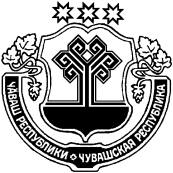 СЕнтЕрвАрри РАÉОНЕЧУВАШСКАЯ РЕСПУБЛИКА МАРИИНСКО-ПОСАДСКИЙ РАЙОН  ШЕНЕРПУС ПОСЕЛЕНИЙĚН ПУÇЛАХЕ ЙЫШĂНУ              2018  05.18.     42 №    Шенерпус  ялěАДМИНИСТРАЦИЯ БИЧУРИНСКОГО  СЕЛЬСКОГОПОСЕЛЕНИЯ ПОСТАНОВЛЕНИЕ             18.05.2018                 №  42село БичуриноДОБРОВОЛЬНАЯ НАРОДНАЯ ДРУЖИНАБИЧУРИНСКОГО СЕЛЬСКОГО ПОСЕЛЕНИЯМАРИИНСКО-ПОСАДСКОГО РАЙОНА                           Действительно по________________УДОСТОВЕРЕНИЕ №__________________________________________________Фамилия        __________________________________________Имя, отчествоявляется членом (командиром)добровольной народной дружиныКомандир ДНД ______ _________ (ф.и.о)